NATIONAL CATHOLIC FORENSIC LEAGUE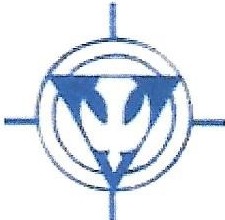  SCHOOL DATA CARDAcademic Year: 2023-2024               (Arch) Diocese: St. Petersburg/Tampa (FL)Principal’s Signature: ______________________________________“This school is a member in good standing with the Local Diocesan League.”League Director’s Signature: ________________________________School Name:School Address:Street: Street: Street: Street: Street: Street: Street: Street: Street: Street: Street: Street: Street: Street: Street: Street: Street: School Address:City: City: City: City: State: State: State: State: State: State: State: State: State: Zip Code: Zip Code: Zip Code: Zip Code: School Phone:Hours:School Fax:Hours:School Fax:Hours:School Fax:Hours:School Fax:Hours:School Fax:Hours:School Fax:Hours:School Fax:Hours:School Fax:Hours:School Fax:Hours:Principal Name:Coach 1:Cell Phone:Cell Phone:Cell Phone:Cell Phone:Cell Phone:Cell Phone:Cell Phone:Cell Phone:Cell Phone:Coach 1:Email:Email:Email:Email:Email:Email:Email:Email:Email:Events:SpeechCongressLDLDPolicyPFPFPFPFOther:Coach 2:Cell Phone:Cell Phone:Cell Phone:Cell Phone:Cell Phone:Cell Phone:Cell Phone:Cell Phone:Coach 2:Email:Email:Email:Email:Email:Email:Email:Email:Events:SpeechCongressLDPolicyPolicyPFPFPFOther:Coach 3(Assistant)Cell Phone:Cell Phone:Cell Phone:Cell Phone:Cell Phone:Cell Phone:Cell Phone:Cell Phone:Coach 3(Assistant)Email:Email:Email:Email:Email:Email:Email:Email:Events:SpeechCongressLDPolicyPolicyPFPFPFOther: